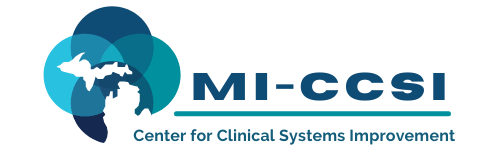 Michigan Center for Clinical Systems Improvement 233 E. Fulton Street, Suite 20Grand Rapids, Michigan 49503Issues this CERTIFICATE OF PARTICIPATION to:Is awarded contact hours based on the applicable approval body as listed below:Diabetes Management Part 1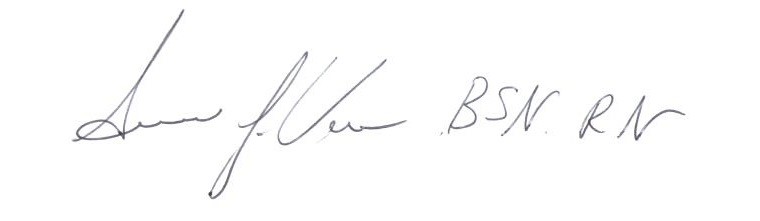 ________________________(Date of Activity)______________________________									               Susan Vos RN, BSN, CCM	   	                                                                                        									      Planning Committee – Mi-CCSIThis nursing continuing professional development activity was approved by the Ohio Nurses Association, an accredited approver by the American Nurses Credentialing Center’s Commission on Accreditation (OBN-001-91)__________________________________________________________________________________________________Approval ONA#:  2020-000000371__________________________________________________________________________________________________1 Contact HoursThis course is approved by the NASW-Michigan Social Work Continuing Education CollaborativeCourse Approval Number:  060121-001 Contact Hours